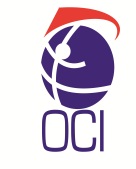 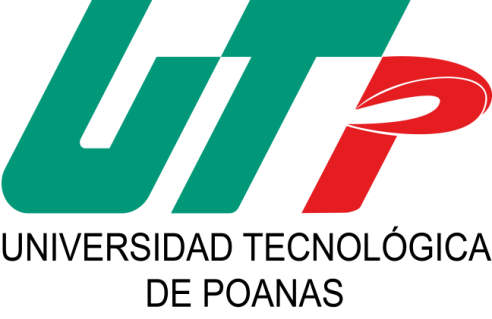 Universidad Tecnológica de PoanasOperaciones Comerciales Internacionales“Nombre del proyecto”		                                          Fecha: 22 de mayo de 2014.Nombre de la alumno(a):No. de control escolar:Nombre de la empresa:Asesor académico:Asesor industrial: